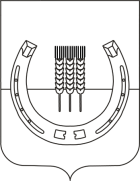 АДМИНИСТРАЦИЯСПАССКОГО СЕЛЬСКОГО ПОСЕЛЕНИЯСПАССКОГО МУНИЦИПАЛЬНОГО РАЙОНАПРИМОРСКОГО КРАЯРАСПОРЯЖЕНИЕ   20 апреля  2023 года	                    с. Спасское		                                     № 22/1-рОб отмене  распоряжения администрации Спасского сельского поселения    № 88-р  от 28 ноября 2022 года «Об утверждении плана проведения контрольных мероприятий по внутреннему муниципальному финансовому контролю на 2023 год»Руководствуясь Уставом Спасского сельского поселенияОтменить распоряжение администрации Спасского сельского поселения изменения № 88-р от 28 ноября 2022 года «Об утверждении плана проведения контрольных мероприятий по внутреннему муниципальному финансовому контролю на 2023 год» .Контроль за исполнением настоящего распоряжения оставляю за собой.ГлаваСпасского сельского поселения                                                                     Е.В. Алёшина